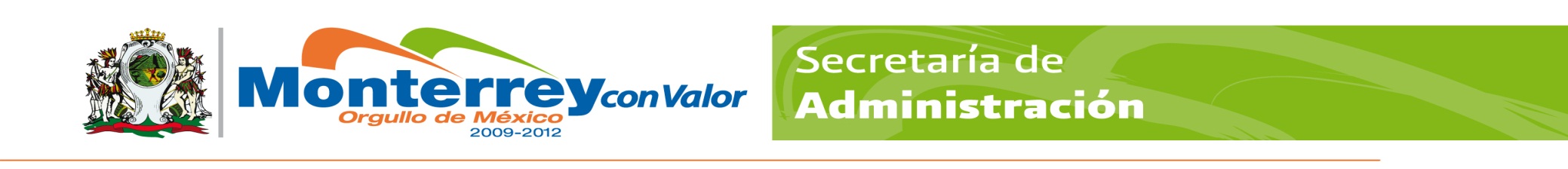 GOBIERNO MUNICIPAL DE MONTERREYSECRETARÍA DE ADMINISTRACIÓNDIRECCION DE RECURSOS HUMANOSPERFIL Y DESCRIPCIÓN DEL PUESTOGOBIERNO MUNICIPAL DE MONTERREYSECRETARÍA DE ADMINISTRACIÓNDIRECCION DE RECURSOS HUMANOSPERFIL Y DESCRIPCIÓN DEL PUESTOGOBIERNO MUNICIPAL DE MONTERREYSECRETARÍA DE ADMINISTRACIÓNDIRECCION DE RECURSOS HUMANOSPERFIL Y DESCRIPCIÓN DEL PUESTOGOBIERNO MUNICIPAL DE MONTERREYSECRETARÍA DE ADMINISTRACIÓNDIRECCION DE RECURSOS HUMANOSPERFIL Y DESCRIPCIÓN DEL PUESTOGOBIERNO MUNICIPAL DE MONTERREYSECRETARÍA DE ADMINISTRACIÓNDIRECCION DE RECURSOS HUMANOSPERFIL Y DESCRIPCIÓN DEL PUESTOGOBIERNO MUNICIPAL DE MONTERREYSECRETARÍA DE ADMINISTRACIÓNDIRECCION DE RECURSOS HUMANOSPERFIL Y DESCRIPCIÓN DEL PUESTOGOBIERNO MUNICIPAL DE MONTERREYSECRETARÍA DE ADMINISTRACIÓNDIRECCION DE RECURSOS HUMANOSPERFIL Y DESCRIPCIÓN DEL PUESTOGOBIERNO MUNICIPAL DE MONTERREYSECRETARÍA DE ADMINISTRACIÓNDIRECCION DE RECURSOS HUMANOSPERFIL Y DESCRIPCIÓN DEL PUESTOIdentificación:Identificación:Identificación:Identificación:Identificación:Identificación:Identificación:Identificación:Identificación:Identificación:Centro de costos:Centro de costos:Centro de costos:167-007.167-007.167-007.Fecha: Fecha: 31 de Enero de 201931 de Enero de 2019Título del puesto:Título del puesto:Título del puesto:Operador Maquina Liviana.Operador Maquina Liviana.Operador Maquina Liviana.Operador Maquina Liviana.Operador Maquina Liviana.Operador Maquina Liviana.Operador Maquina Liviana.Puesto:Puesto:Puesto:Operador Maquina Liviana.Operador Maquina Liviana.Operador Maquina Liviana.Operador Maquina Liviana.Operador Maquina Liviana.Operador Maquina Liviana.Operador Maquina Liviana.Secretaría:Secretaría:Secretaría:Servicios Públicos.Servicios Públicos.Servicios Públicos.Servicios Públicos.Servicios Públicos.Servicios Públicos.Servicios Públicos.Dirección:Dirección:Dirección:D. Operativa Zona Centro.D. Operativa Zona Centro.D. Operativa Zona Centro.D. Operativa Zona Centro.D. Operativa Zona Centro.D. Operativa Zona Centro.D. Operativa Zona Centro.Área:Área:Área:Barrido Manual.Barrido Manual.Barrido Manual.Barrido Manual.Barrido Manual.Barrido Manual.Barrido Manual.Organización:Organización:Organización:Organización:Organización:Organización:Organización:Organización:Organización:Organización:Puesto al que le reporta:Puesto al que le reporta:Puesto al que le reporta:Mayordomo y/o Encargado Barrido Manual y MecánicoMayordomo y/o Encargado Barrido Manual y MecánicoMayordomo y/o Encargado Barrido Manual y MecánicoMayordomo y/o Encargado Barrido Manual y MecánicoMayordomo y/o Encargado Barrido Manual y MecánicoMayordomo y/o Encargado Barrido Manual y MecánicoMayordomo y/o Encargado Barrido Manual y MecánicoPuestos que le reportan:Puestos que le reportan:Puestos que le reportan:Ayudante, Ayudante General.Ayudante, Ayudante General.Ayudante, Ayudante General.Ayudante, Ayudante General.Ayudante, Ayudante General.Ayudante, Ayudante General.Ayudante, Ayudante General.Objetivo del puesto:Objetivo del puesto:Objetivo del puesto:Objetivo del puesto:Objetivo del puesto:Objetivo del puesto:Objetivo del puesto:Objetivo del puesto:Objetivo del puesto:Objetivo del puesto:Operación y maniobra de equipo y/o Maquinaria Liviana para realizar los trabajos de bacheo para el mantenimiento a la carpeta asfáltica y/o a la superficie de rodamiento de las calles y avenidas del municipio.Operación y maniobra de equipo y/o Maquinaria Liviana para realizar los trabajos de bacheo para el mantenimiento a la carpeta asfáltica y/o a la superficie de rodamiento de las calles y avenidas del municipio.Operación y maniobra de equipo y/o Maquinaria Liviana para realizar los trabajos de bacheo para el mantenimiento a la carpeta asfáltica y/o a la superficie de rodamiento de las calles y avenidas del municipio.Operación y maniobra de equipo y/o Maquinaria Liviana para realizar los trabajos de bacheo para el mantenimiento a la carpeta asfáltica y/o a la superficie de rodamiento de las calles y avenidas del municipio.Operación y maniobra de equipo y/o Maquinaria Liviana para realizar los trabajos de bacheo para el mantenimiento a la carpeta asfáltica y/o a la superficie de rodamiento de las calles y avenidas del municipio.Operación y maniobra de equipo y/o Maquinaria Liviana para realizar los trabajos de bacheo para el mantenimiento a la carpeta asfáltica y/o a la superficie de rodamiento de las calles y avenidas del municipio.Operación y maniobra de equipo y/o Maquinaria Liviana para realizar los trabajos de bacheo para el mantenimiento a la carpeta asfáltica y/o a la superficie de rodamiento de las calles y avenidas del municipio.Operación y maniobra de equipo y/o Maquinaria Liviana para realizar los trabajos de bacheo para el mantenimiento a la carpeta asfáltica y/o a la superficie de rodamiento de las calles y avenidas del municipio.Operación y maniobra de equipo y/o Maquinaria Liviana para realizar los trabajos de bacheo para el mantenimiento a la carpeta asfáltica y/o a la superficie de rodamiento de las calles y avenidas del municipio.Operación y maniobra de equipo y/o Maquinaria Liviana para realizar los trabajos de bacheo para el mantenimiento a la carpeta asfáltica y/o a la superficie de rodamiento de las calles y avenidas del municipio.Responsabilidad:Responsabilidad:Responsabilidad:Responsabilidad:Responsabilidad:Responsabilidad:Responsabilidad:Responsabilidad:Responsabilidad:Responsabilidad:Operar de manera adecuada la maquinaria.Reportar a su superior cualquier anomalía ocurrida en el turno.Aplicación de la política y objetivo de calidad.Cumplir y hacer cumplir los lineamientos del Reglamento Interno de Trabajo.Cumplir con lo establecido en el Manual Operativo correspondiente.Operar de manera adecuada la maquinaria.Reportar a su superior cualquier anomalía ocurrida en el turno.Aplicación de la política y objetivo de calidad.Cumplir y hacer cumplir los lineamientos del Reglamento Interno de Trabajo.Cumplir con lo establecido en el Manual Operativo correspondiente.Operar de manera adecuada la maquinaria.Reportar a su superior cualquier anomalía ocurrida en el turno.Aplicación de la política y objetivo de calidad.Cumplir y hacer cumplir los lineamientos del Reglamento Interno de Trabajo.Cumplir con lo establecido en el Manual Operativo correspondiente.Operar de manera adecuada la maquinaria.Reportar a su superior cualquier anomalía ocurrida en el turno.Aplicación de la política y objetivo de calidad.Cumplir y hacer cumplir los lineamientos del Reglamento Interno de Trabajo.Cumplir con lo establecido en el Manual Operativo correspondiente.Operar de manera adecuada la maquinaria.Reportar a su superior cualquier anomalía ocurrida en el turno.Aplicación de la política y objetivo de calidad.Cumplir y hacer cumplir los lineamientos del Reglamento Interno de Trabajo.Cumplir con lo establecido en el Manual Operativo correspondiente.Operar de manera adecuada la maquinaria.Reportar a su superior cualquier anomalía ocurrida en el turno.Aplicación de la política y objetivo de calidad.Cumplir y hacer cumplir los lineamientos del Reglamento Interno de Trabajo.Cumplir con lo establecido en el Manual Operativo correspondiente.Operar de manera adecuada la maquinaria.Reportar a su superior cualquier anomalía ocurrida en el turno.Aplicación de la política y objetivo de calidad.Cumplir y hacer cumplir los lineamientos del Reglamento Interno de Trabajo.Cumplir con lo establecido en el Manual Operativo correspondiente.Operar de manera adecuada la maquinaria.Reportar a su superior cualquier anomalía ocurrida en el turno.Aplicación de la política y objetivo de calidad.Cumplir y hacer cumplir los lineamientos del Reglamento Interno de Trabajo.Cumplir con lo establecido en el Manual Operativo correspondiente.Operar de manera adecuada la maquinaria.Reportar a su superior cualquier anomalía ocurrida en el turno.Aplicación de la política y objetivo de calidad.Cumplir y hacer cumplir los lineamientos del Reglamento Interno de Trabajo.Cumplir con lo establecido en el Manual Operativo correspondiente.Operar de manera adecuada la maquinaria.Reportar a su superior cualquier anomalía ocurrida en el turno.Aplicación de la política y objetivo de calidad.Cumplir y hacer cumplir los lineamientos del Reglamento Interno de Trabajo.Cumplir con lo establecido en el Manual Operativo correspondiente.Funciones / Desempeño:Funciones / Desempeño:Funciones / Desempeño:Funciones / Desempeño:Funciones / Desempeño:Funciones / Desempeño:Funciones / Desempeño:Funciones / Desempeño:Funciones / Desempeño:Funciones / Desempeño:Reportarse con el Supervisor al inicio de turno.Revisión de condiciones en general de la maquinaria antes de salir a trabajar y al termino de turnoOperación de la maquinaria asignada.Cumplir con las indicaciones de su superior para realizar los trabajos del día.Reportar fallas o requerimiento de mantenimientos de la maquinaria asignada Limpiar la maquinaria al término de las labores diarias.Reportarse con el Supervisor al inicio de turno.Revisión de condiciones en general de la maquinaria antes de salir a trabajar y al termino de turnoOperación de la maquinaria asignada.Cumplir con las indicaciones de su superior para realizar los trabajos del día.Reportar fallas o requerimiento de mantenimientos de la maquinaria asignada Limpiar la maquinaria al término de las labores diarias.Reportarse con el Supervisor al inicio de turno.Revisión de condiciones en general de la maquinaria antes de salir a trabajar y al termino de turnoOperación de la maquinaria asignada.Cumplir con las indicaciones de su superior para realizar los trabajos del día.Reportar fallas o requerimiento de mantenimientos de la maquinaria asignada Limpiar la maquinaria al término de las labores diarias.Reportarse con el Supervisor al inicio de turno.Revisión de condiciones en general de la maquinaria antes de salir a trabajar y al termino de turnoOperación de la maquinaria asignada.Cumplir con las indicaciones de su superior para realizar los trabajos del día.Reportar fallas o requerimiento de mantenimientos de la maquinaria asignada Limpiar la maquinaria al término de las labores diarias.Reportarse con el Supervisor al inicio de turno.Revisión de condiciones en general de la maquinaria antes de salir a trabajar y al termino de turnoOperación de la maquinaria asignada.Cumplir con las indicaciones de su superior para realizar los trabajos del día.Reportar fallas o requerimiento de mantenimientos de la maquinaria asignada Limpiar la maquinaria al término de las labores diarias.Reportarse con el Supervisor al inicio de turno.Revisión de condiciones en general de la maquinaria antes de salir a trabajar y al termino de turnoOperación de la maquinaria asignada.Cumplir con las indicaciones de su superior para realizar los trabajos del día.Reportar fallas o requerimiento de mantenimientos de la maquinaria asignada Limpiar la maquinaria al término de las labores diarias.Reportarse con el Supervisor al inicio de turno.Revisión de condiciones en general de la maquinaria antes de salir a trabajar y al termino de turnoOperación de la maquinaria asignada.Cumplir con las indicaciones de su superior para realizar los trabajos del día.Reportar fallas o requerimiento de mantenimientos de la maquinaria asignada Limpiar la maquinaria al término de las labores diarias.Reportarse con el Supervisor al inicio de turno.Revisión de condiciones en general de la maquinaria antes de salir a trabajar y al termino de turnoOperación de la maquinaria asignada.Cumplir con las indicaciones de su superior para realizar los trabajos del día.Reportar fallas o requerimiento de mantenimientos de la maquinaria asignada Limpiar la maquinaria al término de las labores diarias.Reportarse con el Supervisor al inicio de turno.Revisión de condiciones en general de la maquinaria antes de salir a trabajar y al termino de turnoOperación de la maquinaria asignada.Cumplir con las indicaciones de su superior para realizar los trabajos del día.Reportar fallas o requerimiento de mantenimientos de la maquinaria asignada Limpiar la maquinaria al término de las labores diarias.Reportarse con el Supervisor al inicio de turno.Revisión de condiciones en general de la maquinaria antes de salir a trabajar y al termino de turnoOperación de la maquinaria asignada.Cumplir con las indicaciones de su superior para realizar los trabajos del día.Reportar fallas o requerimiento de mantenimientos de la maquinaria asignada Limpiar la maquinaria al término de las labores diarias.Perfil del Puesto:Perfil del Puesto:Perfil del Puesto:Perfil del Puesto:Perfil del Puesto:Perfil del Puesto:Perfil del Puesto:Perfil del Puesto:Perfil del Puesto:Perfil del Puesto:EspecificaciónCaracterísticasCaracterísticasCaracterísticasCaracterísticasCaracterísticasCaracterísticasRequerimientoRequerimientoRequerimientoEducaciónPrimaria.Primaria.Primaria.Primaria.Primaria.Primaria.IndispensableIndispensableIndispensableExperienciaNo AplicaNo AplicaNo AplicaNo AplicaNo AplicaNo AplicaDeseableDeseableDeseableHabilidades: Manejo y Operación de Compactadora (Placa Vivratoria)Manejo y Operación de Compactadora (Placa Vivratoria)Manejo y Operación de Compactadora (Placa Vivratoria)Manejo y Operación de Compactadora (Placa Vivratoria)Manejo y Operación de Compactadora (Placa Vivratoria)Manejo y Operación de Compactadora (Placa Vivratoria)IndispensableIndispensableIndispensableHabilidades: Rodillo Compactador.Rodillo Compactador.Rodillo Compactador.Rodillo Compactador.Rodillo Compactador.Rodillo Compactador.IndispensableIndispensableIndispensableHabilidades: Cortadora de Concreto Asfaltico.Cortadora de Concreto Asfaltico.Cortadora de Concreto Asfaltico.Cortadora de Concreto Asfaltico.Cortadora de Concreto Asfaltico.Cortadora de Concreto Asfaltico.IndispensableIndispensableIndispensableHabilidades: OdómetroOdómetroOdómetroOdómetroOdómetroOdómetroDeseableDeseableDeseableConocimientos:Conocimiento del Manual de Operaciones de Maquinaria y/o Equipo Asignado.Conocimiento del Manual de Operaciones de Maquinaria y/o Equipo Asignado.Conocimiento del Manual de Operaciones de Maquinaria y/o Equipo Asignado.Conocimiento del Manual de Operaciones de Maquinaria y/o Equipo Asignado.Conocimiento del Manual de Operaciones de Maquinaria y/o Equipo Asignado.Conocimiento del Manual de Operaciones de Maquinaria y/o Equipo Asignado.IndispensableIndispensableIndispensableConocimientos:Mecánica Básica.Mecánica Básica.Mecánica Básica.Mecánica Básica.Mecánica Básica.Mecánica Básica.DeseableDeseableDeseableConocimientos:Conocer la política y los objetivos de calidad.Conocer la política y los objetivos de calidad.Conocer la política y los objetivos de calidad.Conocer la política y los objetivos de calidad.Conocer la política y los objetivos de calidad.Conocer la política y los objetivos de calidad.DeseableDeseableDeseableConocimientos:Conocer el manual de procesos de su área.Conocer el manual de procesos de su área.Conocer el manual de procesos de su área.Conocer el manual de procesos de su área.Conocer el manual de procesos de su área.Conocer el manual de procesos de su área.IndispensableIndispensableIndispensableConocimientos:Reglamento Interior de TrabajoReglamento Interior de TrabajoReglamento Interior de TrabajoReglamento Interior de TrabajoReglamento Interior de TrabajoReglamento Interior de TrabajoDeseableDeseableDeseableConocimientos:Normas de Seguridad y Protección.Normas de Seguridad y Protección.Normas de Seguridad y Protección.Normas de Seguridad y Protección.Normas de Seguridad y Protección.Normas de Seguridad y Protección.DeseableDeseableDeseableActitudes:Vocación de Servicio (Disposición).Vocación de Servicio (Disposición).Vocación de Servicio (Disposición).Vocación de Servicio (Disposición).Vocación de Servicio (Disposición).Vocación de Servicio (Disposición).DeseableDeseableDeseableActitudes:Trabajo en equipo.Trabajo en equipo.Trabajo en equipo.Trabajo en equipo.Trabajo en equipo.Trabajo en equipo.IndispensableIndispensableIndispensableActitudes:Disciplina.Disciplina.Disciplina.Disciplina.Disciplina.Disciplina.DeseableDeseableDeseableActitudes:Iniciativa.Iniciativa.Iniciativa.Iniciativa.Iniciativa.Iniciativa.DeseableDeseableDeseableActitudes:Responsabilidad. Responsabilidad. Responsabilidad. Responsabilidad. Responsabilidad. Responsabilidad. IndispensableIndispensableIndispensableEl espacio de: Requerimiento, deberá ser llenado de acuerdo a lo que solicite el puesto  para desempeñar sus actividades       Si es: (I) Indispensable, es que es necesario y/o (D) Deseable, de ser posible que cuente con esas características.         	                                                           El espacio de: Requerimiento, deberá ser llenado de acuerdo a lo que solicite el puesto  para desempeñar sus actividades       Si es: (I) Indispensable, es que es necesario y/o (D) Deseable, de ser posible que cuente con esas características.         	                                                           El espacio de: Requerimiento, deberá ser llenado de acuerdo a lo que solicite el puesto  para desempeñar sus actividades       Si es: (I) Indispensable, es que es necesario y/o (D) Deseable, de ser posible que cuente con esas características.         	                                                           El espacio de: Requerimiento, deberá ser llenado de acuerdo a lo que solicite el puesto  para desempeñar sus actividades       Si es: (I) Indispensable, es que es necesario y/o (D) Deseable, de ser posible que cuente con esas características.         	                                                           El espacio de: Requerimiento, deberá ser llenado de acuerdo a lo que solicite el puesto  para desempeñar sus actividades       Si es: (I) Indispensable, es que es necesario y/o (D) Deseable, de ser posible que cuente con esas características.         	                                                           El espacio de: Requerimiento, deberá ser llenado de acuerdo a lo que solicite el puesto  para desempeñar sus actividades       Si es: (I) Indispensable, es que es necesario y/o (D) Deseable, de ser posible que cuente con esas características.         	                                                           El espacio de: Requerimiento, deberá ser llenado de acuerdo a lo que solicite el puesto  para desempeñar sus actividades       Si es: (I) Indispensable, es que es necesario y/o (D) Deseable, de ser posible que cuente con esas características.         	                                                           El espacio de: Requerimiento, deberá ser llenado de acuerdo a lo que solicite el puesto  para desempeñar sus actividades       Si es: (I) Indispensable, es que es necesario y/o (D) Deseable, de ser posible que cuente con esas características.         	                                                           El espacio de: Requerimiento, deberá ser llenado de acuerdo a lo que solicite el puesto  para desempeñar sus actividades       Si es: (I) Indispensable, es que es necesario y/o (D) Deseable, de ser posible que cuente con esas características.         	                                                           El espacio de: Requerimiento, deberá ser llenado de acuerdo a lo que solicite el puesto  para desempeñar sus actividades       Si es: (I) Indispensable, es que es necesario y/o (D) Deseable, de ser posible que cuente con esas características.         	                                                           Aprobaciones:Aprobaciones:Aprobaciones:Aprobaciones:Aprobaciones:Aprobaciones:Aprobaciones:Aprobaciones:Aprobaciones:SECRETARÍASECRETARÍASECRETARÍASECRETARÍASECRETARÍASECRETARÍASECRETARÍASECRETARÍASECRETARÍAELABORÓ:ING. JOSE LUIS GARZA ALANISELABORÓ:ING. JOSE LUIS GARZA ALANISELABORÓ:ING. JOSE LUIS GARZA ALANISELABORÓ:ING. JOSE LUIS GARZA ALANISREVISÓ: LIC. ARTURO ZUECK CHAVEZAUTORIZÓ: LIC. JESUS GARCIA ALEJANDROAUTORIZÓ: LIC. JESUS GARCIA ALEJANDROAUTORIZÓ: LIC. JESUS GARCIA ALEJANDROAUTORIZÓ: LIC. JESUS GARCIA ALEJANDROCOORDINADOR OPERATIVOCOORDINADOR OPERATIVOCOORDINADOR OPERATIVOCOORDINADOR OPERATIVOENCARGADO DE LA DIRECCION ADMINISTRATIVADIRECTOR OPERATIVO ZONA CENTRODIRECTOR OPERATIVO ZONA CENTRODIRECTOR OPERATIVO ZONA CENTRODIRECTOR OPERATIVO ZONA CENTRODIRECCIÓN DE RECURSOS HUMANOSDIRECCIÓN DE RECURSOS HUMANOSDIRECCIÓN DE RECURSOS HUMANOSDIRECCIÓN DE RECURSOS HUMANOSDIRECCIÓN DE RECURSOS HUMANOSDIRECCIÓN DE RECURSOS HUMANOSDIRECCIÓN DE RECURSOS HUMANOSDIRECCIÓN DE RECURSOS HUMANOSDIRECCIÓN DE RECURSOS HUMANOSREVISO:LIC. NICOLAS FRANCISCO CERDA LUNAREVISO:LIC. NICOLAS FRANCISCO CERDA LUNAREVISO:LIC. NICOLAS FRANCISCO CERDA LUNAREVISO:LIC. NICOLAS FRANCISCO CERDA LUNAAUTORIZO:LIC. EDGAR GUILLEN CACERESVIGENCIA:31/ENE.2019VIGENCIA:31/ENE.2019VIGENCIA:31/ENE.2019VIGENCIA:31/ENE.2019COORDINADOR DE RECLUTAMIENTO Y SELECCIÓNCOORDINADOR DE RECLUTAMIENTO Y SELECCIÓNCOORDINADOR DE RECLUTAMIENTO Y SELECCIÓNCOORDINADOR DE RECLUTAMIENTO Y SELECCIÓNDIRECTOR DE RECURSOS HUMANOSFECHAFECHAFECHAFECHA